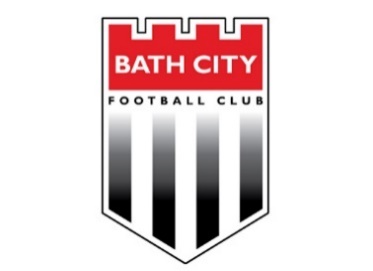 Bath City FC Board Meeting24th FebruaryPresent: Nick Blofeld, John Reynolds, Martin Powell, Paul Williams, Andrew Pierce, Shane Morgan, Jon Bickley, Michael Clayton, Joy SaundersApologies: Paul WilliamsFinancial Adviser: Chris ColesObservers: Carole Banwell, Bob Chester, Christopher FlanaganRe-Development The financial viability report had been circulated in advance of the meeting. There was discussion about the implications for the planning decision. ite visit is pencilled in for 2nd March.   implications of further delay on Club’s financial position, with a range of theoretical options outlined. However limited ability to scope potential solutions until 11th March meeting.Comms updatepdated comms plan explained.  coverage by Bath Chronicle in the previous week.  to circulate draft of  speech to planning committeeRelocationProperty expertise nothing to add at this pointFinances – Paul Williams unable to attend, papers circulated in advancePotentially some of the community foundations may be able to help with bridging. will look at the details of the eague rules but would be surprised if no facility to enable loss equity income tolerances. iscussion of issues around funding. Christopher left the meeting. Football update Lloyd James.  Joy left at 8.30pm.PricingAndrew circulated an analysis on pricing with proposals for the potential leagues we could be in. Jon  Andrew  recommend final figures for both leagues  policy on season tickets in event of relocation. signed off online before next meetingActions from last Board, Previous Board Meeting Minutes Society  the Foundation and the Society have found Treasurers. hallenges around recruiting more members and committee members looking to get momentum on recruiting. ne application in for commercial director. Michael has sent Phil Tanner a summary of IT requirementshis is a key moment in Club’s history, ensure upporters are represented in hard decisions involved in meetings. Supporters  to Andrew for the pitch. ontacted 13to write to Council to support that the Youth fixtures not promoted in newsletterMartin has circulated feedback from supporter consultation on designas  to Phil Tanner Key Working Group updates/issues to resolve     Community & Foundation  Joys update circulated  Commercial - Bob supporting Kartini getting to know existing relationships.  Operations –  Safety Certificate.  Any Other Business Date of Next Meeting Monday 16th MarchChris meeting new Foundation Treasurerwe should try to  a volunteer 